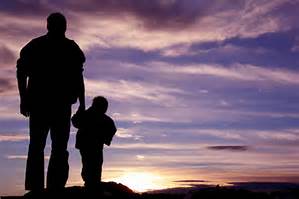 AIMThe aim of the X school  is to safeguard and promote children’s welfare, safety, health and guidance by fostering an honest, open, caring and supportive climate. The children’s welfare is of paramount importance.In order to protect and support children there will be an emphasis on:Prevention through a positive and open atmosphere, teaching and pastoral support to studentsProtection through following agreed procedures, ensuring staff are appropriately recruited, trained and supported to respond appropriately and sensitively to Child Protection concernsSupport for children who may have been abusedWHAT TO DOIf you have any concern about the welfare of a child or person in school contact the Designated Safeguarding Leader Visitors to the school will sign in, wear badges, and be accompanied at all times unless they have been screened using DBS procedures.CYBER-BULLYINGThe use of the web, text messages, e-mails, video or audio to bully another pupil or member of staff will not be tolerated. Use Internet with common sense and don’t take picture of children, unless when given explicit permission e.g. in the case of an event or class assembly.WHO TO CONTACTDesignated Safeguarding Leader:                        name + pictureDeputy Designated Safeguarding Leader:           name + pictureSafeguarding Governor::                                       name + pictureNSPCC whistle-blowing helpline number: 0800 028 0285